Добрый день, дорогой друг!Предлагаем тебе проверить свои знания по истории Алексеевского края, разгадывая онлайн – кроссворд «Природа родного края…».Перейди по этой ссылке https://learningapps.org/watch?v=py53k5y4k22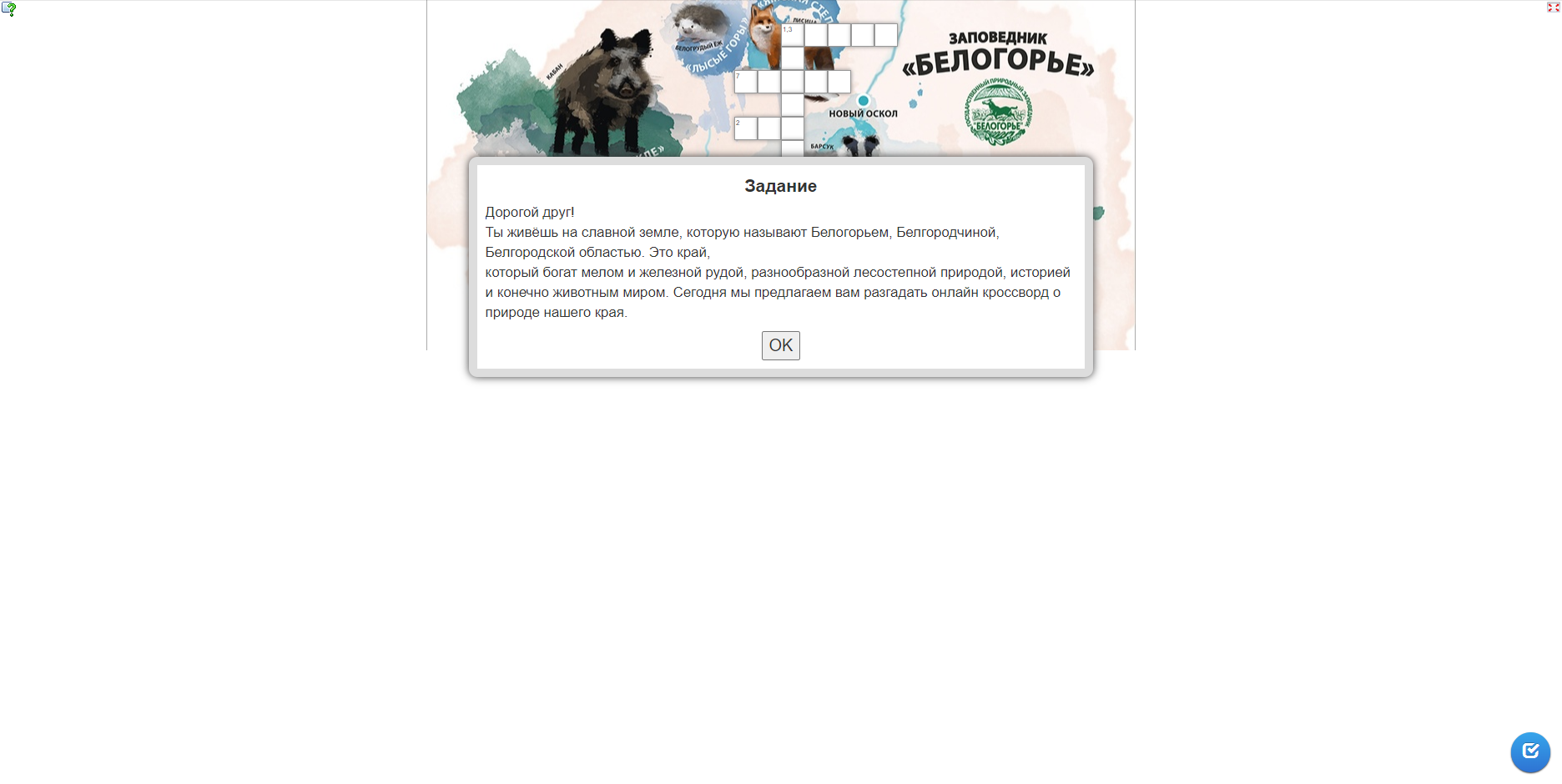 